Com. NOR Nº 09/18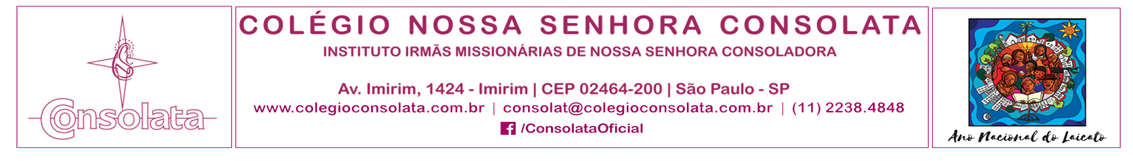 São Paulo, 19 de abril de 2018.Senhores Pais ou responsável,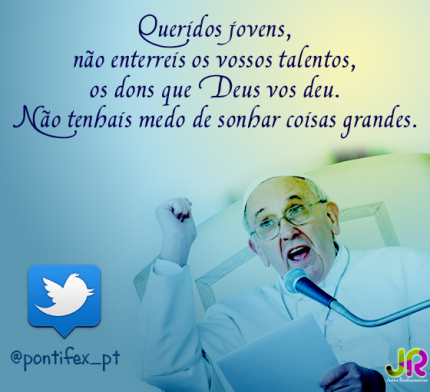 O Colégio Consolata busca o aprimoramento constante do processo ensino-aprendizagem, oferecendo a seus alunos a possibilidade de participação em Encontros de Formação no Recanto Consolata. Para melhor aproveitamento das atividades programadas para o 9º ano do Ensino Fundamental, solicitamos sua atenção para as informações abaixo relacionadas:Data: 03/05 – 9º ano A e B do E. F.Saída do Colégio: 07h10.Retorno ao Colégio: 11h45.Os alunos ficam liberados do uniforme neste dia. Solicitamos o uso de roupas adequadas ao ambiente escolar.O transporte oferecido é a cargo do Colégio. A piscina será utilizada de acordo com o exame médico solicitado.O não comparecimento do aluno implica em falta nas disciplinas do dia, pois esta é uma atividade pedagógica.Aceitaremos a autorização até a 1ª aula do dia 02 de maio.  Todos sabemos os cuidados que devemos tomar com a nossa saúde, portanto é de EXTREMA NECESSIDADE que TODOS estejam devidamente protegidos e vacinados contra a Febre Amarela. O que levar?Material: Estojo. Lanche: Sugerimos o lanche comunitário, gesto de partilha entre o grupo (10 porções).Jogos: O Colégio não se opõe que o aluno leve jogos, porém, qualquer tipo de perda ou dano, é de total responsabilidade do mesmo.Com carinho,NOR – Núcleo de Orientação Religiosa                                                                                                                         pastoral@colegioconsolata.com.br AUTORIZAÇÃO – ENCONTRO DE FORMAÇÂO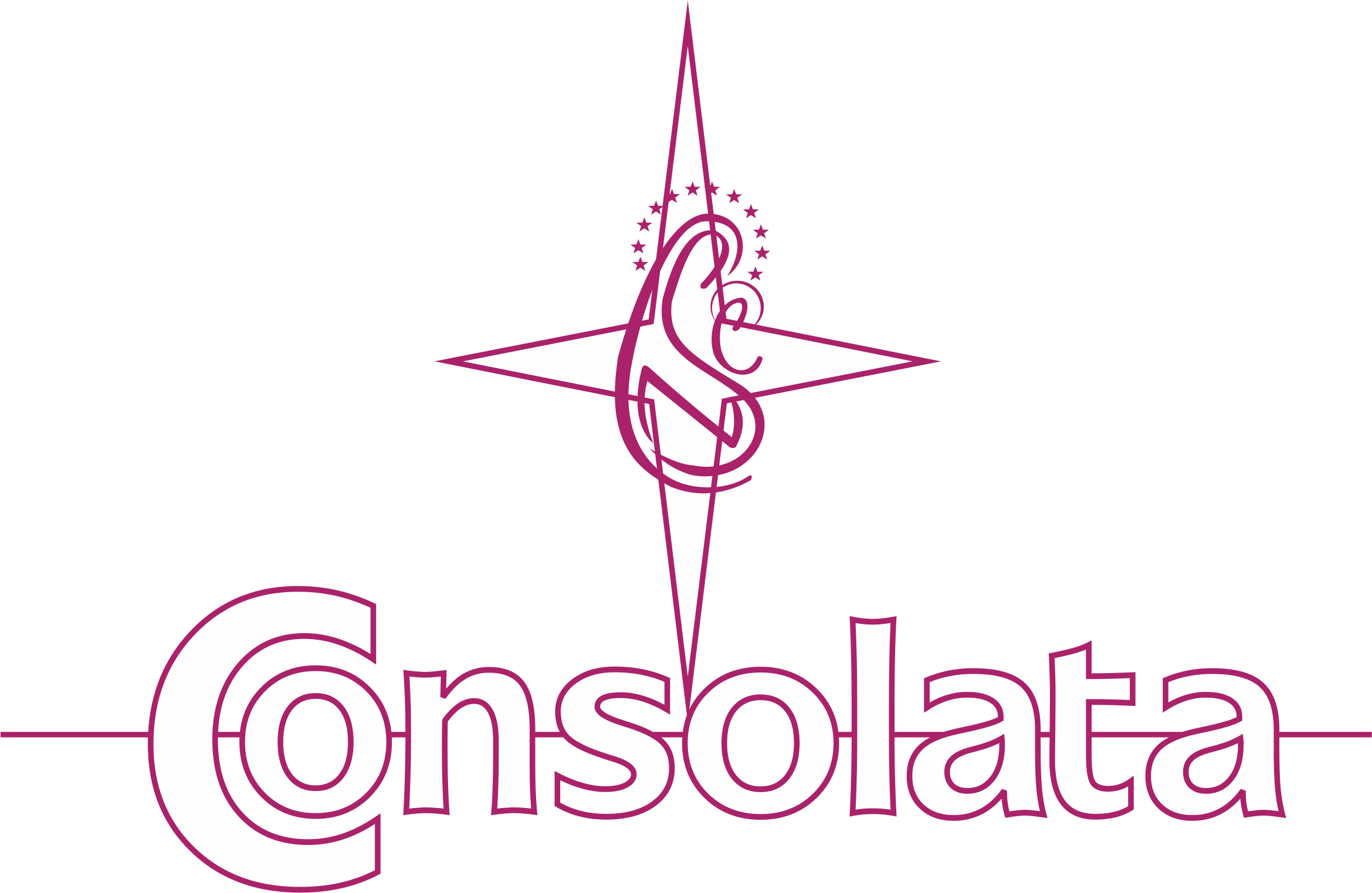 Ref.: NOR Nº 09/18                            RECANTO CONSOLATA                                9ºano do E.F. Fará uso da piscina:	 (     )  SIM                   (     ) NÃOAluno (a):________________________________________________________ -  9º ano: ____Assinatura do (a) responsável:_______________________________________ Data:___/___/2018.